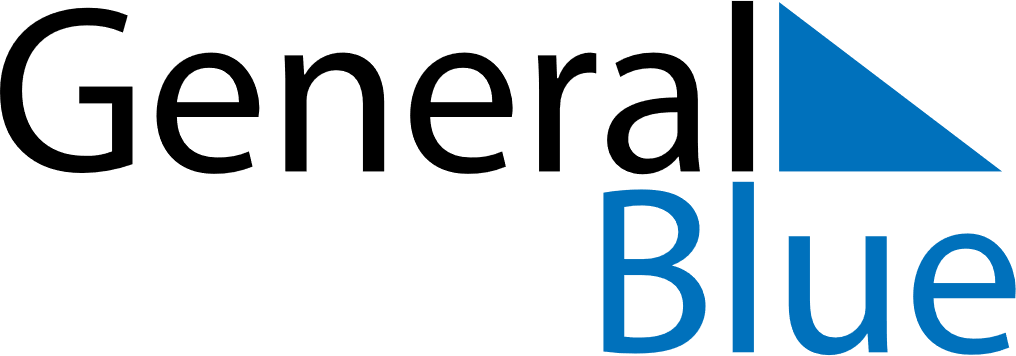 November 2020November 2020November 2020MartiniqueMartiniqueSUNMONTUEWEDTHUFRISAT1234567All Saints’ Day891011121314Armistice 191815161718192021222324252627282930